Heavy Hitters Topic 11.1Principles of vaccinationvaccine is a modified/weakened/attenuated form of a pathogen / contains antigens from pathogens;vaccine injected/ingested/introduced to patient;pathogen/antigens stimulates specific immune response called primary/initial responses;antigens stimulate macrophages/lymphocytes/T-cells;which stimulate cloning of B-cells/plasma cells;including development of memory (B-)cells;that produce specific antibodies;(upon second exposure) production of antibodies is much faster;higher level of antibody production / person has immunity;called secondary response;labelled graph showing curve with higher slope/peak for secondary response than primary response;may need booster shot to maintain immunity;this is an example of active/artificial immunity;Explain immune responsea. each antibody corresponds to a specific antigen b. antibodies are necessary for immunity/resistance to «infectious» disease c. macrophage/phagocyte ingests/engulfs pathogen d. macrophage/phagocyte digests pathogen e. macrophage/phagocyte displays antigen from pathogen f. antigens of a pathogen correspond to a specific T lymphocytes/cells
OR
T lymphocytes/cells are activated by antigen binding g. T lymphocytes/cells activate B lymphocytes/cells h. «B cells» divide by mitosis to form many/clones of plasma cells i. plasma cells secrete specific antibody j. some «activated» B lymphocytes/cells act as memory cellsProcess of making monoclonal antibodiesB lymphocytes are produced in laboratory animal after injection with an antigen;animal cells/these cells are fused with tumour cells (to form hybridomas which) produce antibodies;Active vs passive immunityimmunity is the ability of an organism to resist infection;due to presence of (specific) antibodies;immunity can be active or passive;passive due to receiving antibodies from external sources/across placenta/from breast milk/injection;active results from facing an infection directly/through vaccination;pathogen/foreign cell invades body;leads to clonal selection/formation of B memory cells;B-cells produce specific antibodies;if same pathogen enters body again memory cells activated/stimulated to divide;antibodies produced faster and in greater amounts;Antibiotics will not work on viruses (only kill biotic (living) things, like bacteria)HIV infection – review from SL – look at bioninjaHeavy Hitters Paper 2 Topic 11.2Draw and label a diagram of a sarcomerea. actin filaments – drawn as thin lines;b. myosin filaments (with heads) – drawn as thick lines;c. regions of overlap between fibres should follow diagram of sarcomere;d. correct labelling of the A or H band/Z line;Explain the process of muscle contraction a. sliding filament model / filaments/actin and myosin slide past each other;b. action potential/depolarisation/nerve impulse arrives at end of motor neurone;c. neurotransmitter/acetylcholine released causing action potential (in muscle fibre);d. sarcoplasmic reticulum releases calcium ions;e. calcium ions cause binding sites on actin/for myosin to be exposed;f. myosin heads bind to sites on actin/form cross-bridges;g. myosin (head) moves actin filament using energy from ATP;h. actin moved towards the centre of sarcomere/M line/M band;i. sarcomeres shortened;j. (binding of) ATP causes release of myosin head from actin;k. conversion of ATP to ADP and Pi causes myosin heads to change angle;l. cycle (of events) repeated (during muscle contraction); Explain role of ATP in muscle contractiona. ATP binds to myosin heads;b. ATP used to break cross bridges;c. energy released when ATP forms ADP and phosphate;d. myosin head reset;e. actin slides over myosin;Label structures of elbow diagram (muscles, bones, joint, tendon, ligament)Heavy Hitters Topic 11.3Compare blood in the renal artery vs renal veina. less urea/excretory waste products/creatinine in renal veinb. less oxygen in the renal veinc. more carbon dioxide in renal veind. less glucose in renal veine. concentration of sodium ions/chloride ions/pH at normal level in the renal vein whereas it is variable in renal arteryf. solute concentration/osmolarity/water balance at normal level in the renal vein whereas it is variable in renal arteryExplain the process of ultrafiltrationblood (in the glomerulus) under high pressure caused by difference in diameter of (afferent and efferent) arterioles;fluid plasma and small molecules forced into kidney tubule/Bowman’s capsule/ through fenestrations/basal membrane;which prevent larger molecules/blood cells from passing through;How does the structure of the nephron enable the kidney to functionOsmoregulation/excretion of nitrogenous waste/urea «is a function of the» kidneyUltrafiltration in the glomerulus/smaller molecules filtered out in the glomerulus
OR
capillary walls/glomerulus permeable to smaller molecules 
Reject ultrafiltration in the Bowman’s capsule.Basement membrane/filtration slits/podocytes act as filter/prevent loss of «large» «proteins»/prevent loss of blood cellsHigh «blood» pressure in glomerulus due to larger afferent than efferent arteriole«Selective» reabsorption of glucose/useful substances in proximal convoluted tubuleMicrovilli/coiling/convolutions give large surface area
OR
pump proteins to reabsorb specific solutes «in proximal convoluted tubule»Water reabsorbed in descending limb «of loop of Henle»
OR
descending limb permeable to waterActive transport/active pumping of sodium ions/Na+ out of ascending limb «from filtrate to medulla»Ascending limb is impermeable to waterLoop of Henle creates solute gradient/high solute concentration/hypertonic conditions in medullaDistal convoluted tubule adjusts pH/adjusts concentration of Na+/K+/H+Water reabsorbed in collecting ductCollecting duct permeability to water varies due to number of aquaporins/ADHOsmoregulation by varying the amount of water reabsorbed «in the collecting duct»Explain the role of the nephron in maintaining water balance in the blood (osmoregulation)water is filtered freely from blood to Bowman’s capsule;majority/80 % of water in filtrate reabsorbed in proximal convoluted tubule;water balance in blood controlled as filtrate passes through collecting duct;descending loop of Henle has water channels/aquaporins/is permeable to water;loop of Henle creates hypertonic conditions in medulla;water moves from tubule to hypertonic more concentrated medulla;ascending loop (of Henle) impermeable to water;Na+/NaCl actively transported out of (thick portion of) ascending limb;anti-diuretic hormone/ADH controls permeability of collecting duct to water;ADH released when blood too concentrated/hypertonic / vice versa;aquaporin channels (in collecting duct) allow water to exit;collecting duct passes through increasing gradient in kidney/medulla;gradient causes reabsorption of more water by osmosis;small volumes excreted if solute concentration too high/blood too concentrated / vice versa;Explain the process of ADH secretion and how it is controlledcontrol of ADH secretion by negative feedback;ADH controls water reabsorption in kidney;osmoreceptors in hypothalamus monitor water content (in blood);ADH produced by neurosecretory cells in the hypothalamus;transported (down axons of these cells) to the posterior pituitary;low water content/high solute concentration in blood ((usually) causes action potential to be sent to posterior pituitary);posterior pituitary releases ADH which travels to collecting ducts of kidney;more water reabsorbed (by collecting ducts) making water content (of blood) higher/solute concentration lower;less ADH released;Explain how nephron changes the composition of the blooda. higher nitrogen/urea as blood enters nephron/Bowman’s capsule than when it leaves the nephron (in the renal vein);b. most small soluble molecules/glucose/nutrients/ions are removed from blood in Bowman’s capsule;c. through ultrafiltration;d. proteins / blood cells / large molecules remain in the blood;e. as filtrate moves through the nephron (tubule), water is returned to the blood (by osmosis);f. glucose/nutrients is returned to blood by active transport (and diffusion) / selective reabsorption;g. in the proximal convoluted tubule;h. urea / uric acid remain in the filtrate / removed from blood;i. sodium is pumped into the medulla in the loop of Henlé;j. water reabsorption is enhanced by a high sodium gradient (in the medulla);k. permeability of the collecting duct membrane is regulated by hormones / ADH;l. water concentration in urine is variable to maintain homeostasis in the blood;m. more oxygen/less carbon dioxide in blood entering (kidney) than in blood leaving (kidney); Outline processes in kidney related to osmoregulationosmoregulation is maintenance of water balance of blood/tissues;loop of Henle creates hypertonic conditions in the medulla;water reabsorbed as filtrate passes through collecting duct;hypothalamus monitors/controls water balance/content of blood;controls secretion of ADH by (posterior) pituitary gland;ADH is released when blood too concentrated/too little water/hypertonic;ADH makes the collecting duct more permeable to water;due to more aquaporins;more water reabsorbed (in response to ADH);less water in urine/urine more concentrated/urine hypertonic;no/less ADH when blood too dilute/too much water/hypotonic;collecting duct less permeable/less water reabsorption/more water in urine;Heavy Hitters Topic 11.4Explain process of spermatogenesisa. germinal cells / spermatogonia undergo mitosis to keep a supply of germinal cells present;b. some germinal cells / spermatogonia grow larger to become primary spermatocytes;c. primary spermatocytes go through meiosis I;d. to form secondary spermatocytes;e. these secondary spermatocytes go through meiosis II;f. to produce spermatids;g. spermatids differentiate/grow a tail and reduce their cytoplasmh. spermatids associated with nurse cells (Sertoli cells);i. sperm detach from Sertoli cells and enter lumen of the seminiferous tubule;j. testosterone stimulates sperm production;Compare the process of spermatogenesis and oogenesisa. both produce haploid cells / both produce (mature/male/female) gametes;
b. both have mitosis at start/in epithelium / both involve mitosis and meiosis;
c. both have cell growth before meiosis;
d. both involve differentiation (to produce a specialised gamete);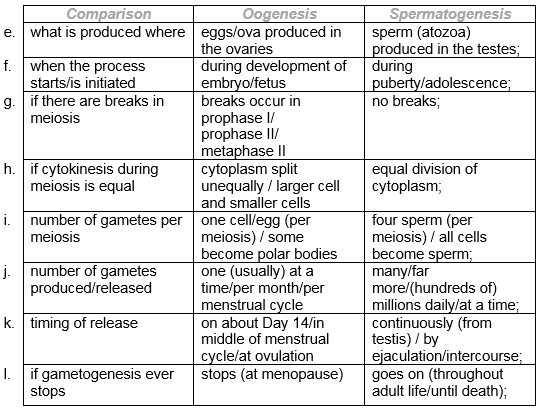 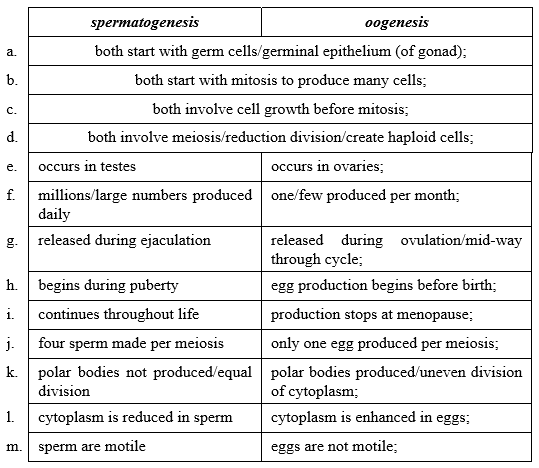 Explain the structure and function of the placentadisc-shaped structure;connected to the fetus by an umbilical cord;placenta is embryonic and maternal tissue;placental villi increase the surface area (for exchange);fetal capillaries in placenta/placental villi;inter-villous spaces/sinuses through which mother’s blood flows;fetal and mother’s blood do not mix / small distance between fetal and mother’s blood;transfer of foods/nutrients/glucose from mother to fetus;fetal gas exchange/transfer of oxygen from mother to fetus;transfer of excretory/waste products/CO2 from fetus to mother;transfer of antibodies/hormones from mother to fetus;secretion of estrogen/progesterone/HCG; 
Describe the process of fertilization in humanssperm breaks through follicle cells/cells surrounding the ovum;triggers acrosome reaction;proteases/hydrolytic enzymes (of acrosome) released;digestion of zona pellucida;plasma membranes of sperm and egg fuse;sperm nucleus enters egg;cortical reaction;hardening/cross linking of glycoproteins in zona pellucida;preventing sperm from entering;Outline hormonal control of the process of birthlevel of progesterone decreases (drastically) just before birth;removing inhibition of oxytocin secretion;oxytocin produced by pituitary gland;oxytocin causes contractions of uterus;uterine contractions cause impulses to be sent leading to more oxytocin secretion;positive feedback;Annotate drawings of mature egg and sperm, as well as ovaries and testis to show stages of gametogenesis